紙の色が変身！？外はすっかり秋色に変わってきて、園庭で葉っぱを見つけ、「緑もあれば赤や黄色の葉っぱもある！！」と、緑と赤の葉っぱがあることを不思議に感じている子どもたち。色が変化することに興味を持っていました。白い紙を絵の具に浸すと色が染まり、さらに混じり合い、自分だけの紙が完成！！「すごーい」と、広げた時の色の変化に驚きと感動の歓喜を上げ、楽しんでいる子ども達です。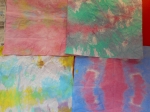 次の日には身近にある紙（ティッシュやお花紙）を出してきて浸して遊ぶ姿があり、ほほえましかったです。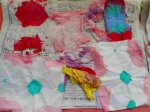 2019年11月22日 11:11 AM | カテゴリー：のぞいてみよう | 投稿者名：sakura